Comme les années précédentes, l’école organise  des actions 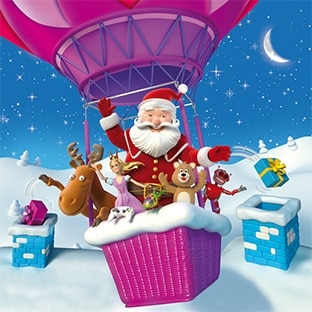 de solidarité en fin d’année. Ces actions entrent dans le cadre des programmes de l’Enseignement Moral et Civique.  Une belle façon de faire vivre notre devise : liberté, égalité, fraternité.Nous avons besoin de vous !La collecte de jouets sera de nouveau mise en place. Si vous avez, chez vous, des jouets en bon état qui ne servent plus,  vous pouvez les apporter à l’école au profit des enfants demandeurs d’asile du Réseau Solidaire Amiénois jusqu’au 18 décembre ou au 2 route de Berneuil, chez Sandrine Extréméra.Pour cette année, nous aimerions éviter les jouets trop volumineux de type cuisinière car les familles ont vraiment très peu d’espace. Merci de votre compréhension.